Final list of participantsParticipants: 13Governments (UNECE Bodies) - ECE Member StatesAustriaBelgiumFranceGermanyLuxembourgNetherlandsRomaniaRussian FederationSwitzerlandIntergovernmental OrganizationsCentral Commission for the Navigation of the Rhine (CCNR)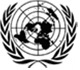 Administrative Committee of the European Agreement concerning the International Carriage of Dangerous Goods by Inland Waterways (ADN)Start Date: 27 Jan 2023End Date: 27 Jan 2023Mr. Bernd BIRKLHUBERMr. Didier DELAEREPolicy AdvisorMr. Mohssine EL KAHLOUNPolicy Officer Inland WaterwaysM. Pierre DUFOURAdjoint au Chef de la Mission Transport de Matières Dangereuses (MTMD)Mr. Manfred WEINER (HoD)ADN OfficerFederal Ministry for Digital and TransportMr. Kenan HABIBOVICEmployéM. Iliass ZERKTOUNIAttaché - Chef de serviceMr. Henk LANGENBERG (HoD)Head Dangerous Goods DivisionMr. Niels REMERSSenior policy advisor transport of dangerous goodsMr. Alecsandru NEAGUtechnical inspectorMr. Sergey LEGUSHASenior Principal SurveyorMr. Ulf-Markus KOERSCHGENHoD CommissionerMr. Kai KEMPMANNAdministrator